 عنوان: معجزه ای به نام زیتون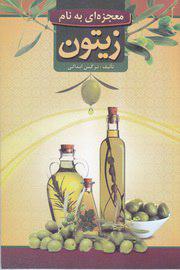 پدیدآور: نرگس ابدالینوع کتاب: تالیفسال انتشار: 1392قطع: رقعیتعداد صفحات: 94نوبت چاپ: اولقیمت به ریال: 40000شابک: 7-13-6908-600-978 عنوان: مرور متون درعلوم پایه و پزشکی به زبان ساده: روش ماتریس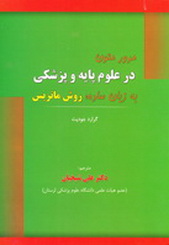 پدیدآور: دکتر علی شیخیان نوع کتاب: ترجمهسال انتشار: 1392قطع: وزیریتعداد صفحات: 182نوبت چاپ: اولقیمت به ریال: 100000شابک:6-05-6926-600-978 عنوان: اورژانس های سالمندان و مراقبت های پیش بیمارستان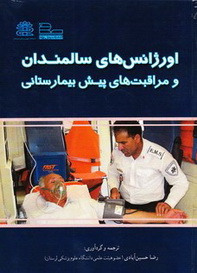 پدیدآور: رضا حسین آبادینوع کتاب: ترجمهسال انتشار: 1392قطع: وزیریتعداد صفحات: 272نوبت چاپ: اولقیمت به ریال: 165000شابک:5-71-6308-600-978
 عنوان: مطالعات موردی مستند ( رژیم درمانی)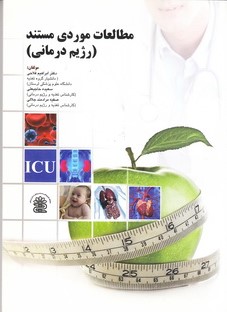 پدیدآورندگان: دکتر ابراهیم فلاحیسعیده حاجیعلیصفیه مرادمندجلالینوع کتاب: تالیفسال انتشار: 1392قطع: وزیریتعداد صفحات: 178نوبت چاپ: اولقیمت به ریال: 70000شابک: 5-1-91523-600-978
  عنوان: رژیم درمانی و توصیه‌های تغذیه ای در بیماری‌های مختلف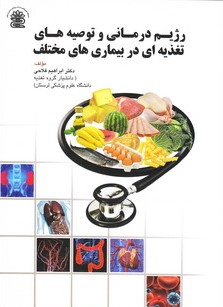 پدیدآور: دکتر ابراهیم فلاحینوع کتاب: تالیفسال انتشار: 1392قطع: وزیریتعداد صفحات: 190نوبت چاپ: اولقیمت به ریال: 80000شابک: 2-2-91523-600-978